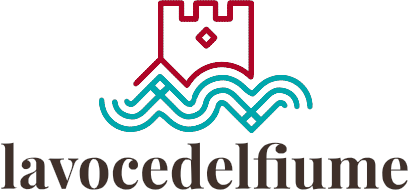 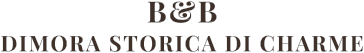  “La Voce del Fiume” è un progetto di ospitalità green che ha il suo fulcro nel recupero conservativo della Dimora storica di charme “La Voce del Fiume”, nel cuore del borgo medievale di Brienza, in Basilicata.Come nasce: dal sogno e dall’amore per il suo borgo di un’imprenditrice (Premio Thalia nel 2017 per la cultura dell’ospitalità) orgogliosa della sua terra e delle sue origini che con entusiasmo racconta la sua terra, ricca di storia e di tradizioni, per farla conoscere e condividerne tipicità, ritmi e stili di vita che meritano di essere riscoperti. Dove siamo: nel Borgo medioevale di Brienza, in provincia di Potenza, ai piedi del Castello Caracciolo, in uno dei borghi più belli e interessanti del sud Italia che ha conservato la sua architettura originale. Siamo nella Basilicata poco conosciuta, che nasconde il suo ricco patrimonio in uno scrigno di tesori da scoprire, attraverso un viaggio di autenticità e di esperienze. Come arrivare: in macchina: dall'autostrada A3 Sa- Reggio C (siamo a circa 10 km dall’uscita di Atena Lucana) o dalla SS Basentana (siamo a circa 30 km);in treno: la stazione più vicina è Potenza a circa 30 km;in aereo: dall'aeroporto internazionale di Napoli 90 minuti e dall’aeroporto internazionale di Bari circa due oreCosa offre:Un soggiorno di relax e di esperienze in un borgo medioevale autentico: 4 camere e 3 suite per ospitare fino a 20 persone. Le camere sono tutte in pietra e alcune sfoggiano intere pareti rocciose, sono tutte indipendenti e con affaccio nel cuore del borgo antico o sulla vallata sottostante attraversata dal fiume Pergola. Ogni camera ha il suo terrazzino, alcune sono dotate di cucina attrezzata. Tutte hanno conservato l’architettura originale e il fascino antico, un salto indietro nel tempo senza rinunciare ai comfort moderni. Un soggiorno green in armonia con la natura. Siamo una struttura ecostostenibile.Colazione di altri tempi rigorosamente “handmade”: a scelta sia dolce che salata, con l’utilizzo esclusivo di prodotti biologici provenienti dal territorio. Tra questi il pane cotto nel forno a legna, i formaggi e salumi del ricco paniere lucano. Per chi ama la colazione dolce, confetture, marmellate, yogurt, ciambelle, crostate e biscotti di vario genere, vengono preparati con uova biologiche e secondo le ricette della nonna presso la struttura e durante le attività di laboratorio.  E poi tanta frutta di stagione, centrifugati ed estratti di frutta fresca. Cene personalizzate e a lume di candela con degustazioni di prodotti tipici e taglieri da servire sui terrazzi panoramici e su richiesta anche in camera.Giardino di pertinenza: luogo ideale per dedicarsi ad una buona lettura, per rilassarsi ascoltando solo la voce del fiume, per sorseggiare un aperitivo o un vino da meditazione, per consumare in tranquillità la ricca colazione e per prendere il sole.Meeting room: saletta panoramica attrezzata per piccoli convegni, mini conferenze, riunioni di lavoro, con possibilità di allestire cocktail, buffet e lunch di vario genere.La Grotta di Bianca: suggestiva grotta naturale idonea per i trattamenti olistici e per i massaggi. Noleggio bike elettriche: sono in dotazione della struttura 7 bike con pedalata assistita, da utilizzare su percorsi segnalati, inoltre su richiesta anche cestino picnic con i prodotti del territorio.Esperienze di laboratorio: laboratorio della pasta fatta a mano, dei taralli (tipici biscotti lucani), del pane, delle marmellate, delle confetture, del peperone crusco, della cucina tipica lucana. A questi si aggiungono il laboratorio del sapone artigianale a base di olio di oliva e quello della ceramica.Centro olistico: (reale e puro benessere psicofisico) con i seguenti trattamenti: 1) tinozza esterna con idromassaggio all'ozono (benessere piedi e gambe gonfie, miglioramento della circolazione sanguigna, levigazione della cute, eliminazione cellulite, psoriasi, dermatite, ritenzione idrica, funghi, virus e batteri.2) massaggio olistico con oli essenziali (aromaterapia o con antiche tecniche medioevali di coppettazione olistica) sia all'interno della grotta di Bianca che in giardino e nello studio olistico, riflessologia plantare, digitopressione e massaggio plantare, miglioramento del sistema immunitario e delle funzionalità dei organi vitali che apportano benefici sia al corpo che alla mente.3) rituale olistico dimagrimento localizzato, eliminazione adipe, cellulite, buccia d'arancia4) rituale olistico rigenerante viso e occhi5) rituale olistico rigenerante psiche6) rituale olistico rigenerante piediLa struttura offre anche consulenza personalizzata su alimentazione e dietetica, intolleranze alimentari, omeopatia, naturopatia, iridologia, fitoterapia, floriterapia, psicologia emozionale, riflessologia plantare, farmacologia, ozonoterapia, pranoterapia. Per approfondimenti potete consultare il sito www.lavocedelfiume.itPerché venire da noi: Per vivere un’esperienza a misura d’uomo in un piccolo borgo abbracciato dalla natura, dove si può ascoltare il rumore del vento e il lento scorrere del fiume in armonia con il ritmo della giornata. Per vivere un’esperienza di soggiorno in una piccola comunità accogliente ed ospitale, dove si possono ancora ascoltare i racconti degli anziani che con i loro aneddoti fanno rivivere la storia dei luoghi e il passato. Perché la vacanza da noi è esperienza di benessere e autenticità in un luogo sospeso nel tempo, ma anche vacanza rigenerante e curativa.(Offriamo trattamenti olistici estetici ma anche terapeutici).Perché un soggiorno alla Voce del fiume è già un viaggio: un viaggio nel tempo, nella storia, nelle tradizioni, nella cultura e nell’enogastronomia del territorio! Perché ti offriremo una vacanza su misura e costruiremo insieme il tuo soggiorno di benessere.Perché la Basilicata tutta è un’inversione rituale. Venire in Basilicata significa scoprire aree naturali suggestive e ricche di biodiversità, in pieno relax o con la pratica di attività sportive outdoor, lontani dai ritmi frenetici della quotidianità e delle metropoli. Per visitarla bisogna sposare la lentezza e la calma dei suoi luoghi. Cosa fare/vedere nei dintorni: natura e relax sono le componenti di alcuni itinerari/escursioni consigliati e che vi proponiamo, in un’area estesa della Basilicata:	a Brienza oltre al castello Caracciolo e al borgo medioevale, il percorso delle chiese e dei palazzi gentilizi, la biblioteca intitolata al più illustre cittadino di Brienza Francesco Mario Pagano, nel palazzo del municipio, ex Convento dei Frati minori, la cappella di Santa Maria degli Angeli interamente affrescata, il museo laboratorio Mulabo, la cappella del SS Crocifisso e tanti cammini e itinerari nei boschi circostanti da scoprire a piedi, a cavallo o in bicicletta;	a 5 minuti Sasso di Castalda con le sue rigogliose faggete e l’adrenalinico Ponte alla Luna (ponte tibetano più alto d’Italia);	a 10 minuti nel centro storico di Satriano di Lucania i Murales: una pinacoteca a cielo aperto con oltre 100 murales che raccontano la storia, la magia, le leggende, gli usi e le tradizioni locali;	a 15 minuti nel comune di Sant’Angelo Le Fratte, il percorso dei murales, le sculture in pietra e bronzo e il ricco percorso eno-gastronomico nell’area rupestre delle cantine ricavate nella roccia;        a 20 minuti le cascate di Tuorno di Savoia di Lucania nel bosco Luceto dove il torrente Tuorno, uno degli affluenti del fiume Melandro, dà origine a dieci cascate che arrivano a un’altezza massima di 22 metri. Si tratta di un’area naturalistica di notevole interesse, in quanto, oltre al suono delle acque in caduta, presenta secolari cerri, sorgenti di acqua minerale, una sorgente sulfurea, stalattiti e stalagmiti, scivoli, laghetti, vasche, un vecchio mulino ad acqua immerso nel verde…un luogo ameno, ideale per rilassarsi e contemplare le meraviglie della natura.	a 20 minuti la Certosa di Padula dichiarata Patrimonio dell’Umanità dall’UNESCO è uno dei più importanti complessi monumentali barocchi del sud Italia, la più grande Certosa a livello nazionale e tra le più grandi d’Europa;	a 25 minuti le suggestive Grotte dell’Angelo di Pertosa l’unico sito speleologico in Europa dove è possibile navigare un fiume sotterraneo, addentrandosi verso il cuore della montagna; qui è possibile fare anche rafting.	a 30 minuti il parco archeologico di Grumento Nova, interessante sito di epoca romana e il lago del Pertusillo circondato da parchi e imponenti montagne;	a 40 minuti lo spettacolo della Grancia a Brindisi Montagna, con uno dei più rinomati Cinespettacoli d’Europa “la Storia bandita”; 	a 50 minuti le stupende Dolomiti Lucane e il “Volo dell’angelo”, i Castelli Federiciani di Lagopesole e di Melfi e i Laghi Vulcanici di Monticchio; 	a circa un’ora il Parco nazionale del Pollino, Matera con i “Sassi” patrimonio dell’Unesco, i templi greci di Metaponto e la splendida costa di Maratea, definita” la perla del Tirreno”; a circa un’ora a Castelsaraceno il ponte tibetano più lungo del mondo che unisce due parchi nazionali, il Parco del Pollino e il Parco dell’Appennino lucano con suoi 586 metri di lunghezza e 80 metri di altezza dal suolo. Un’attrazione turistica emozionante, un’esperienza assolutamente autentica, da percorrere a passo lento, per vivere a fondo il proprio stato d’animo estremo.  Semplicemente maestoso, da effetto “WOW” è adatto a tutti, coppie, famiglie con bambini e tutte le persone che amano le attività e gli sport outdoor che danno adrenalina. Referenze: La Dimora Storica segnalata dalle migliori guide (tra cui Michelin, Lonely Planet, Touring Club italiano) è indicata come sito di eccellenza del Parco Nazionale dell’Appennino Lucano. Fa parte dell’Associazione Italiana delle Dimore Storiche (ADSI), del prestigioso circuito Residenze d’Epoca con il marchio “Corona d’oro” e per la sua scelta di sostenibilità e rispetto per l’ambiente e per il territorio ha ottenuto la Certificazione europea di azienda sostenibileE’ sito prescelto da numerosi presidi di Slow Food.